Algebra 2 w/ Trig1.3 Solving Warm- Up: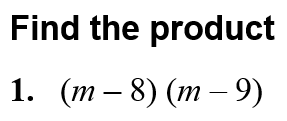 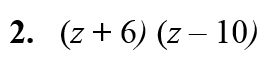 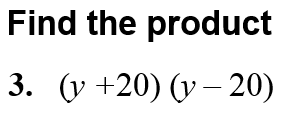 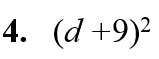 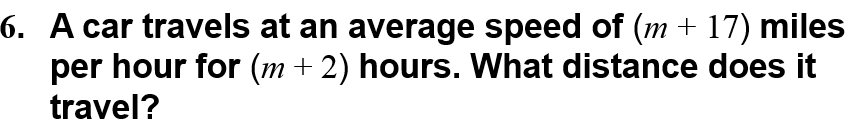 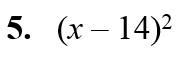 -------------------------------------------------------NOTES-----------------------------------------------------------------------------------EXAMPLE 1: Factor Trinomials of the form Factor the following expressions:a.    x2 – 9x + 20					b.    x2 + 3x – 12You Try:1.    x2 – 3x – 18						2.    n2 – 3n + 9EXAMPLE 2: Factor with Special PatternsFactor the following expressions:					YOU TRY:a.    x2 – 49								3.    x2 – 9b.   d 2 + 12d + 36							4.    q2 – 100c.    z2 – 26z + 169							5.    y2 + 16y + 64EXAMPLE 3: Finding the Roots of the Equation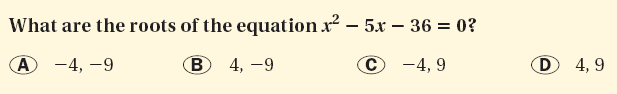 Example 4: Use a Quadratic Equation as a Model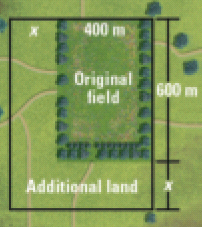 A town has a nature preserve with a rectangular field that measures 600 meters by 400 meters. The town wants to double the area of the field by adding land as shown. Find the new dimensions of the field.YOU TRY:6.    Solve the equation x2 – x – 42 = 0.				7.    What If ? In Example 4, suppose the field initially measures 1000 meters by 300 meters. Find the new dimensions of the field.EXAMPLE 5: Finding the Zeros of a Quadratic Function Using Intercept FormFind the zeros of the function by rewriting the function in intercept form.a.    y = x2 – x – 12					b.   y = x2 + 12x + 36YOU TRY:8.    y = x2 + 5x – 14					9.    y = x2 – 7x – 30KEEP GOING!!Factor the expression.1.    y2 + 5y – 242.    z2 – 2253.    4w2 – 20w + 254.    Solve x2 – 9x + 8 = 0